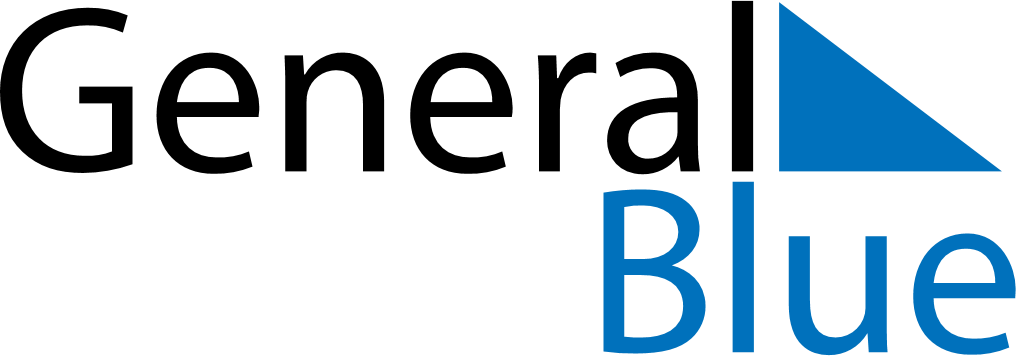 August 2024August 2024August 2024August 2024August 2024August 2024Ashburton, Canterbury, New ZealandAshburton, Canterbury, New ZealandAshburton, Canterbury, New ZealandAshburton, Canterbury, New ZealandAshburton, Canterbury, New ZealandAshburton, Canterbury, New ZealandSunday Monday Tuesday Wednesday Thursday Friday Saturday 1 2 3 Sunrise: 7:46 AM Sunset: 5:31 PM Daylight: 9 hours and 44 minutes. Sunrise: 7:45 AM Sunset: 5:32 PM Daylight: 9 hours and 47 minutes. Sunrise: 7:44 AM Sunset: 5:34 PM Daylight: 9 hours and 49 minutes. 4 5 6 7 8 9 10 Sunrise: 7:43 AM Sunset: 5:35 PM Daylight: 9 hours and 51 minutes. Sunrise: 7:42 AM Sunset: 5:36 PM Daylight: 9 hours and 54 minutes. Sunrise: 7:40 AM Sunset: 5:37 PM Daylight: 9 hours and 56 minutes. Sunrise: 7:39 AM Sunset: 5:38 PM Daylight: 9 hours and 58 minutes. Sunrise: 7:38 AM Sunset: 5:39 PM Daylight: 10 hours and 1 minute. Sunrise: 7:36 AM Sunset: 5:40 PM Daylight: 10 hours and 3 minutes. Sunrise: 7:35 AM Sunset: 5:41 PM Daylight: 10 hours and 6 minutes. 11 12 13 14 15 16 17 Sunrise: 7:33 AM Sunset: 5:42 PM Daylight: 10 hours and 8 minutes. Sunrise: 7:32 AM Sunset: 5:43 PM Daylight: 10 hours and 11 minutes. Sunrise: 7:31 AM Sunset: 5:44 PM Daylight: 10 hours and 13 minutes. Sunrise: 7:29 AM Sunset: 5:46 PM Daylight: 10 hours and 16 minutes. Sunrise: 7:28 AM Sunset: 5:47 PM Daylight: 10 hours and 19 minutes. Sunrise: 7:26 AM Sunset: 5:48 PM Daylight: 10 hours and 21 minutes. Sunrise: 7:24 AM Sunset: 5:49 PM Daylight: 10 hours and 24 minutes. 18 19 20 21 22 23 24 Sunrise: 7:23 AM Sunset: 5:50 PM Daylight: 10 hours and 27 minutes. Sunrise: 7:21 AM Sunset: 5:51 PM Daylight: 10 hours and 29 minutes. Sunrise: 7:20 AM Sunset: 5:52 PM Daylight: 10 hours and 32 minutes. Sunrise: 7:18 AM Sunset: 5:53 PM Daylight: 10 hours and 35 minutes. Sunrise: 7:17 AM Sunset: 5:54 PM Daylight: 10 hours and 37 minutes. Sunrise: 7:15 AM Sunset: 5:56 PM Daylight: 10 hours and 40 minutes. Sunrise: 7:13 AM Sunset: 5:57 PM Daylight: 10 hours and 43 minutes. 25 26 27 28 29 30 31 Sunrise: 7:12 AM Sunset: 5:58 PM Daylight: 10 hours and 46 minutes. Sunrise: 7:10 AM Sunset: 5:59 PM Daylight: 10 hours and 48 minutes. Sunrise: 7:08 AM Sunset: 6:00 PM Daylight: 10 hours and 51 minutes. Sunrise: 7:07 AM Sunset: 6:01 PM Daylight: 10 hours and 54 minutes. Sunrise: 7:05 AM Sunset: 6:02 PM Daylight: 10 hours and 57 minutes. Sunrise: 7:03 AM Sunset: 6:03 PM Daylight: 11 hours and 0 minutes. Sunrise: 7:01 AM Sunset: 6:04 PM Daylight: 11 hours and 3 minutes. 